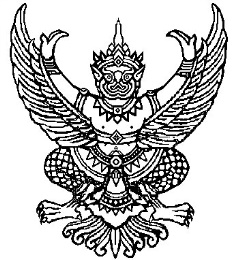 ที่ มท ๐๘10.6/ว            	                                          กรมส่งเสริมการปกครองท้องถิ่น                                                                                    ถนนนครราชสีมา เขตดุสิต กทม.  ๑๐๓๐๐           กุมภาพันธ์  ๒๕63เรื่อง	แนวทางการดำเนินงานเพื่อแก้ไขปัญหาความเดือดร้อนของประชาชนที่รับเบี้ยความพิการเรียน  ผู้ว่าราชการจังหวัด ทุกจังหวัดอ้างถึง	1. ระเบียบกระทรวงมหาดไทยว่าด้วยหลักเกณฑ์การจ่ายเงินเบี้ยความพิการให้คนพิการขององค์กรปกครองส่วนท้องถิ่น พ.ศ. 2553 และที่แก้ไขเพิ่มเติม2. หนังสือกรมส่งเสริมการปกครองท้องถิ่น ด่วนที่สุด ที่ มท 0810.6/ว 2517 ลงวันที่ 15 พฤศจิกายน 2560ด้วยกรมส่งเสริมการปกครองท้องถิ่นได้รับแจ้งจากสมาคมประชาคมคนตาบอดไทย ว่า องค์กรปกครองส่วนท้องถิ่นบางแห่งได้ให้คนพิการหรือผู้ดูแลคนพิการไปรายงานตัวแสดงตนการอาศัยอยู่             ในพื้นที่ของราชการส่วนท้องถิ่น และให้คนพิการรับเงินเบี้ยความพิการผ่านบัญชีเท่านั้น ทำให้คนพิการและผู้ดูแลคนพิการได้รับความเดือดร้อนกรมส่งเสริมการปกครองท้องถิ่นพิจารณาแล้วเห็นว่า เพื่อให้การแก้ไขปัญหาดังกล่าวเป็นไป       ด้วยความเรียบร้อย และเพื่อประโยชน์ในการส่งเสริมและพัฒนาคุณภาพชีวิตคนพิการ จึงขอให้จังหวัด              แจ้งแนวทางการดำเนินงานเพื่อแก้ไขปัญหาความเดือดร้อนของประชาชนที่รับเบี้ยความพิการให้องค์กรปกครองส่วนท้องถิ่นทราบและถือปฏิบัติ ดังนี้1. การจ่ายเงินเบี้ยความพิการให้แก่ผู้มีสิทธิรับเงินเบี้ยความพิการให้ดำเนินการตาม ข้อ 13 แห่งระเบียบกระทรวงมหาดไทยว่าด้วยหลักเกณฑ์การจ่ายเงินเบี้ยความพิการให้คนพิการขององค์กรปกครองส่วนท้องถิ่น พ.ศ. 2553 และที่แก้ไขเพิ่มเติม โดยเป็นไปตามความประสงค์ของผู้มีสิทธิ2. การตรวจสอบสถานะตามข้อ 10 แห่งระเบียบกระทรวงมหาดไทยว่าด้วยหลักเกณฑ์การจ่ายเงินเบี้ยความพิการให้คนพิการขององค์กรปกครองส่วนท้องถิ่น พ.ศ. 2553 และที่แก้ไขเพิ่มเติม กรณีสถานะความพิการให้ตรวจสอบจากบัตรประจำตัวคนพิการ สำหรับกรณีการดำรงชีวิตอยู่และ              การอาศัยอยู่ในพื้นที่ของคนพิการ ให้ตรวจสอบจากรายงานผลการตรวจสอบของกรมการปกครอง                      ในแต่ละเดือนได้ที่ระบบสารสนเทศการจัดการฐานข้อมูลผู้รับเงินเบี้ยยังชีพขององค์กรปกครองส่วนท้องถิ่น     ของกรมส่งเสริมการปกครองท้องถิ่น	        	จึงเรียนมาเพื่อโปรดพิจารณาดำเนินการ                        ขอแสดงความนับถือ                              อธิบดีกรมส่งเสริมการปกครองท้องถิ่น